Pielikums Nr.1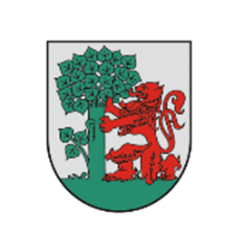 Energopārvaldības politika 2016.gada 10.maijāEiropas Komisija 2012.gada 25.oktobrī ir pieņēmusi Eiropas Parlamenta un Padomes Direktīvu 2012/27/ES par energoefektivitāti (turpmāk - Direktīva), kuras mērķis ir samazināt dalībvalstu atkarību no enerģijas importa, ierobežot klimata pārmaiņas un veicināt energoefektīvas ekonomikas attīstību. Direktīva paredz virkni pasākumu, lai līdz 2020.gadam sasniegtu vispārējo energoefektivitātes mērķi, ietaupot 20% no Eiropas Savienības primārās enerģijas patēriņa, kā arī panākot turpmākos uzlabojumus pēc 2020.gada. Tai skaitā Direktīva pieprasa, lai dalībvalstīs tiktu īstenoti pasākumi energoefektivitātes mērķu sasniegšanai pašvaldības un citās publiskās struktūrās. Tiesību normas, kas izriet no Direktīvas ir realizētas Latvijas Republikas likumdošanā, 2016.gada 03.martā pieņemot Energoefektivitātes likumu. Likums nosaka virkni prasību, kuras ir attiecināmas uz pašvaldībām energoefektivitātes jomā, tai skaitā, nosakot pienākumu republikas pilsētu pašvaldībām ieviest sertificētu energopārvaldības sistēmu (likuma 5.panta (2)daļa).Šajā kontekstā Liepājas pilsētas pašvaldība jau iepriekš ir pievērsusi uzmanību energotaupības pasākumiem un, sākot ar 2006.gadu mērķtiecīgi attīstījusi energopārvaldību, īpaši pievēršot uzmanību enerģijas lietošanai pašvaldības nekustamajos īpašumos – galvenokārt siltumenerģijas jomā, īstenojot ēku rekonstrukcijas un siltināšanas projektus, uzlabojot ventilācijas, apkures un kondicionēšanas sistēmas, kā arī, uzstādot atjaunīgās enerģijas ražošanas iekārtas. Liepājas pilsētas pašvaldība kopš 2012.gada ir pievienojusies Pilsētu mēru pakta kustībai un izvirzījusi mērķus energoefektivitātes jomā līdz 2020.gadam,.Liepājas pilsētas pašvaldības lēmums sertificēt izveidoto energopārvaldības sistēmu atbilstoši ISO 50001:2011 standartam “Energopārvaldības sistēmas. Prasības un lietošanas norādījumi” (adaptēts Latvijas nacionālā standarta statusā kā LVS EN ISO 50001:2012) ir likumsakarīgs tālākais attīstības solis, lai nodrošinātu tās nepārtrauktu uzlabošanu, nepieciešamās informācijas un resursu pieejamību, veicinātu energoefektīvu pakalpojumu un produktu iegādi, nodrošinātu energoefektīvu projektēšanu, efektīvu ēku un iekārtu ekspluatāciju, samazinātu enerģijas izmaksas pašvaldībā, radītu investīcijām drošu un pievilcīgu vidi, kā arī nodrošinātu pašvaldības darbības atbilstību normatīvo aktu prasībām.Energopārvaldības politika Liepājas pilsētas pašvaldībā ir enerģijas efektīva izmantošana. Energopārvaldības politikas ietvaros tiks:nodrošināta atbilstība normatīvo aktu prasībām un citām ārējām prasībām, kas ir piemērojamas attiecībā uz organizāciju enerģijas lietošanas, enerģijas patēriņa un energoefektivitātes jomā;komunicēts energopārvaldības sistēmas nozīmīgums organizācijā;nodrošināta energopārvaldības mērķu un enerģijas mērķa rādītāju noteikšana, kā arī to sasniegšanai nepieciešamās informācijas un resursu pieejamība; nodrošināta energoveiktspējas rādītāju atbilstība organizācijas vajadzībām, kā arī rezultātu mērīšana un ziņošana noteiktajos intervālos;atbalstīta energoefektīvu produktu un pakalpojumu iegāde, kā arī nodrošināta nepieciešamā projektēšana energoveiktspējas uzlabošanai;ņemti vērā energoveiktspējas uzlabojumi ilgtermiņā, kā arī pastāvīgi uzlabota organizācijas energoveiktspēja, veicot regulāras energopārvaldības sistēmas vadības pārskates.